Supporting InformationA Non-isothermal Curing Kinetic Studies of Novolac type Phenol-Formaldehyde resin for 3D Printing of Sustainable Building designArchana Bansode†, ‡, Iris Beatriz Vega Erramuspe§, Lorena Alexandra Portilla Villarreal§, Braden Hahn‡, Brian K. Via§, Allan David‡, Nicole Labbé¶, Maria L. Auad*, †, ‡†Center for Polymers and Advanced Composites, Gavin Engineering Research Laboratory, Auburn University, 311 West Magnolia Avenue, Auburn, Alabama 36849, United States‡Department of Chemical Engineering, Ross Hall, Auburn University, 222 Foy Union Circle, Auburn, Alabama 36849, United States§Forest Products Development Center, College of Forestry, Wildlife and Environment, Auburn University, 520 Devall Drive, Auburn, Alabama 36849, United States¶Center for Renewable Carbon, University of Tennessee, 2506 Jacob Drive, Knoxville, TN, 37996, United States of America*Corresponding AuthorsDr. Iris Beatriz Vega Erramuspe520 Devall Dr, Auburn University,Auburn, AL, 36849-5418, United States of AmericaTel: +1334-5246076Email Address: beatriz.vega@auburn.eduDr. Maria L. Auad1301 Shelby Center, Auburn University,Auburn, AL, 36849-5330, United States of AmericaTel: +1334-8445459Email Address: auad@auburn.eduNumber of Pages: 6Number of Figures: 3Number of Tables: 1Table S1: Compound Purity Information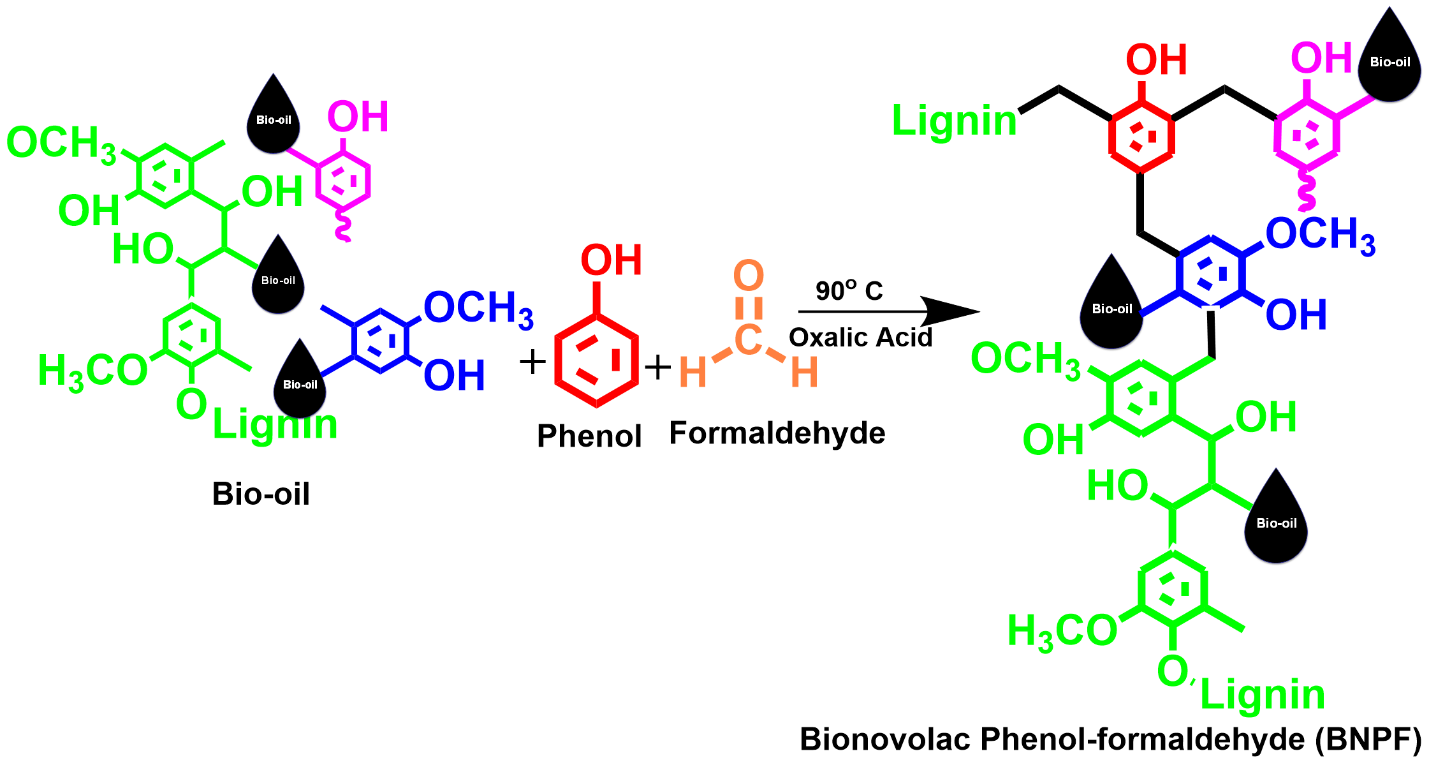 Figures S1: The reaction mechanism of bionovolac phenol-formaldehyde resin (BNPF)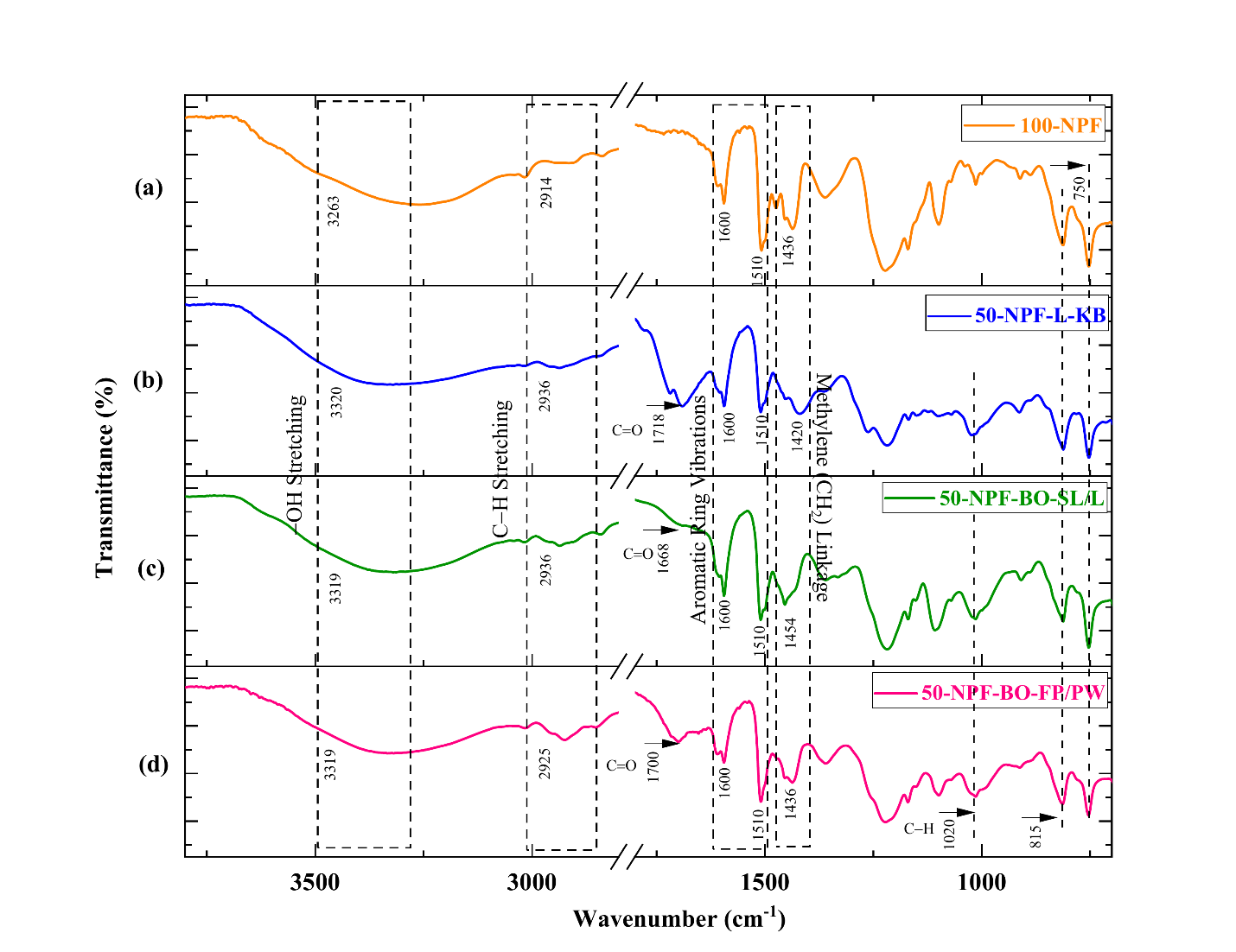 Figure S2 Resin characterization by FTIR (a) Novolac phenol-formaldehyde resin and, (d) biobased novolac phenol-formaldehyde resin [Adapted from our previous publication: Synthesis of Biobased Novolac Phenol–Formaldehyde Wood Adhesives from Biorefinery-Derived Lignocellulosic Biomass (2021) ACS Sustainable Chemistry & Engineering, 9 (33), 10990–11002.]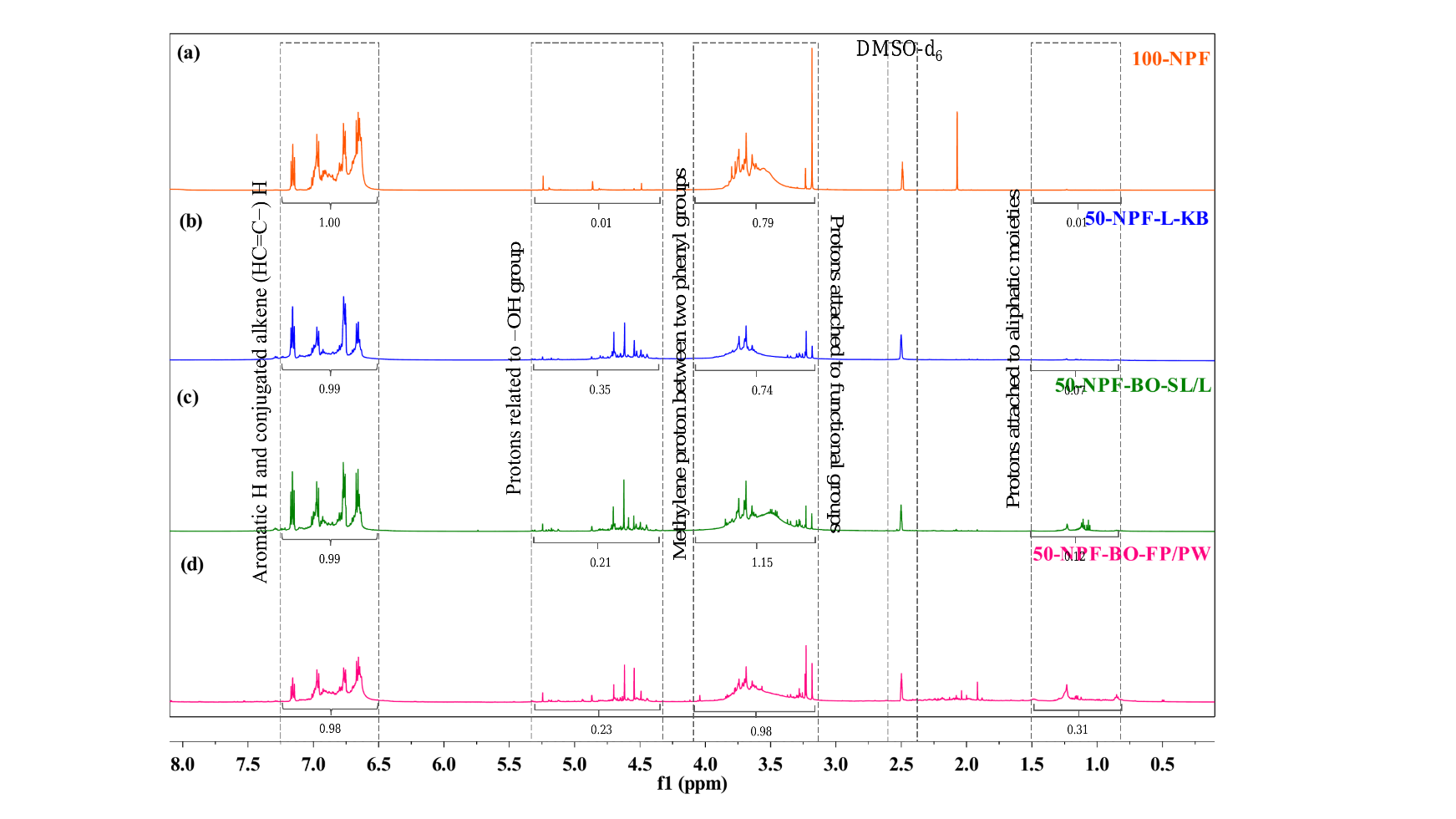 Figure S3 Resin characterization by 1H NMR (a) Novolac phenol-formaldehyde resin and, (d) bionovolac phenol-formaldehyde resin [Adapted from our previous publication: Synthesis of Biobased Novolac Phenol–Formaldehyde Wood Adhesives from Biorefinery-Derived Lignocellulosic Biomass (2021) ACS Sustainable Chemistry & Engineering, 9 (33), 10990–11002.]CompoundSourceInitial PurityPurification MethodFinal PurityPurity BasicExplanationPhenol crystalsVWR International99%-99%MassThe compound was obtained from the supplier with an initial purity of 99% and used as such, with no further purification.Formalin solution (37% formaldehyde in water)VWR International37%-37%MassThe compound was obtained from the supplier with an initial purity of 37% and used as such, with no further purification.AcetoneVWR International99.5%-99.5%MassThe compound was obtained from the supplier with an initial purity of 99.5% and used as such, with no further purification.Oxalic acid (anhydrous crystal)Spectrum Chemical Mfg. Corp98.0%-98.0%MassThe compound was obtained from the supplier with an initial purity of 98.0% and used as such, with no further purification.Bio-oilReceived from the Center for Renewable Carbon Laboratory, University of TennesseeN/A--MassIt is a mixture of compounds isolated from the organic phase of bio-oil, with 11.5 % of water.